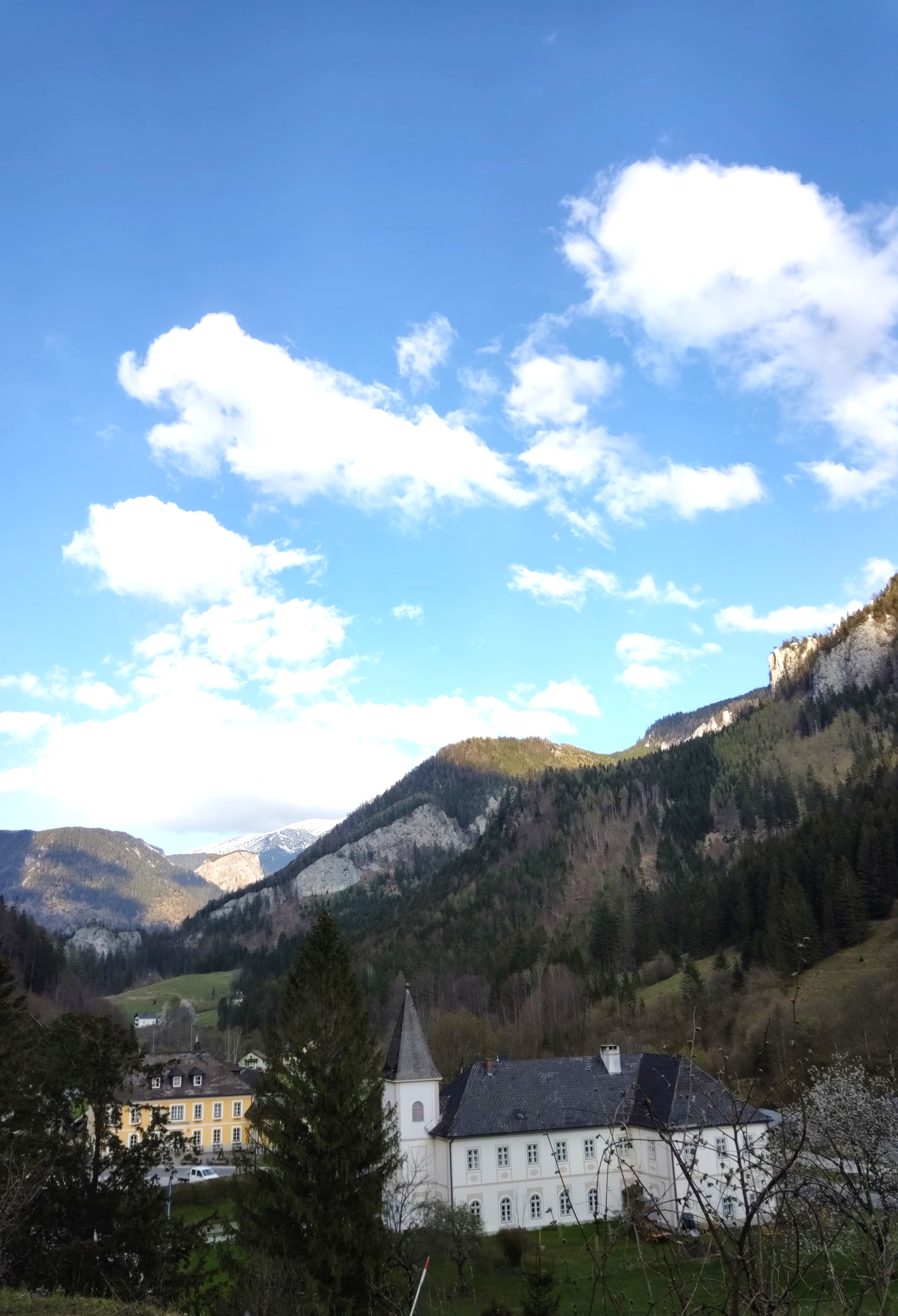 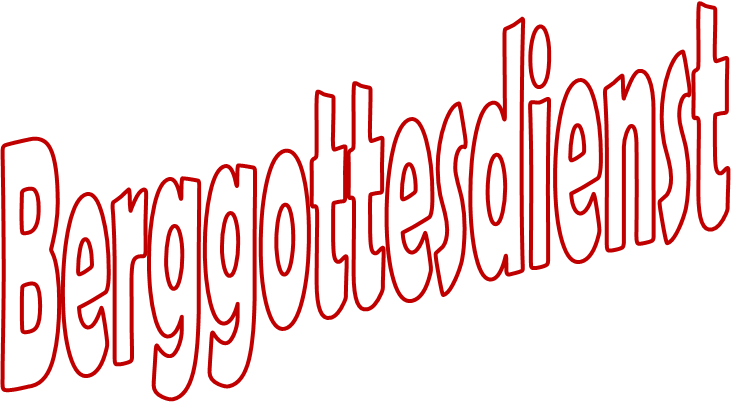 Sonntag, 6. Juni 2021,10.30 UhrBei jedem Wetter!  Bewirtung im und ums 
Wirtshaus zum Raxkönig
Reservierung möglich unter: 0 26 67 / 35 111   Für spontane Gäste gibt’s auf jeden Fall a Hüttnjausn!Alles natürlich unter Beachtung der Corona-Regeln!